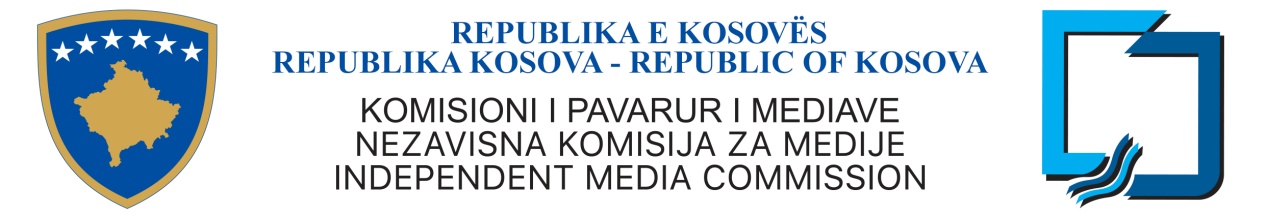 GODIŠNJE IZVEŠTAVANJELICENCIRANIH NKM-a ZA 2016 GODINU Rok za izveštavanje: 31 mart 2017GODIŠNJE IZVEŠTAVANJEDostavljanje godišnjih izveštaja od strane provajdera audio i audiovizuelnih medijskih usluga (PAMU) je zakonska obaveza koja proizilazi od Zakona Br.04/L-44 za Nezavisnu Komisiju za Medije, odnosno njegov Član 28. PAMU u njihovim godišnjim izveštajima treba da uključi informacije povezane sa programom, i delima u skladu sa uslovima licence zajedno sa detaljnim finansijskim izveštajem, kao i druge informacije prema zahtevu.Dostavljanje traženih podataka u ovom godišnjem izvestaju uglavnom treba da bude u vezi sa informacijama o prihodima, troškovima, opšteg budžeta i broja zaposlenih, svom profesionalnom razvoju i napretku. Oni se smatraju važnim indikatorima koji NKM-u pružaju jasnu finansijsku stabilnost i opšti razvoj ili stagnaciju spektra audio i audivizuelnih medija. Podaci u ovom godišnjem izveštaju će pomoći NKM-u u kreiranju politike emitovanja u vezi razvoja audiovizuelnog medijskog  tražista, dok u budućnosti, će pomoći u kreiranju, prilagodjenost i razvoj njihovog zakonodavstva.Godišnji izveštaj sa traženim podacima trebate dostaviti Kancelariji NKM-a najkasnije do 31.marta 2017.U slučaju kada NKM smatra da informacije dostavljene u godišnjem izveštaju nisu potpune, obaveštavamo vas da vam NKM može tražiti dodatne informacije kako bi kompletirao podatke i da bi potvrdio tačnost traženih informacija.NKM neće objaviti kod nijednog licenciranog osetlljive komercijalne i finansijske informacije podnešene u ovom godišnjem izveštaju, osim u slučaju ako se zakonski zastraži da se postupi drugačije.GODIŠNJE IZVEŠTAVANJELICENCIRANIH NKM-a ZA 2016 GODINU Rok za izveštavanje: 31 mart 2017GODIŠNJE IZVEŠTAVANJEDostavljanje godišnjih izveštaja od strane provajdera audio i audiovizuelnih medijskih usluga (PAMU) je zakonska obaveza koja proizilazi od Zakona Br.04/L-44 za Nezavisnu Komisiju za Medije, odnosno njegov Član 28. PAMU u njihovim godišnjim izveštajima treba da uključi informacije povezane sa programom, i delima u skladu sa uslovima licence zajedno sa detaljnim finansijskim izveštajem, kao i druge informacije prema zahtevu.Dostavljanje traženih podataka u ovom godišnjem izvestaju uglavnom treba da bude u vezi sa informacijama o prihodima, troškovima, opšteg budžeta i broja zaposlenih, svom profesionalnom razvoju i napretku. Oni se smatraju važnim indikatorima koji NKM-u pružaju jasnu finansijsku stabilnost i opšti razvoj ili stagnaciju spektra audio i audivizuelnih medija. Podaci u ovom godišnjem izveštaju će pomoći NKM-u u kreiranju politike emitovanja u vezi razvoja audiovizuelnog medijskog  tražista, dok u budućnosti, će pomoći u kreiranju, prilagodjenost i razvoj njihovog zakonodavstva.Godišnji izveštaj sa traženim podacima trebate dostaviti Kancelariji NKM-a najkasnije do 31.marta 2017.U slučaju kada NKM smatra da informacije dostavljene u godišnjem izveštaju nisu potpune, obaveštavamo vas da vam NKM može tražiti dodatne informacije kako bi kompletirao podatke i da bi potvrdio tačnost traženih informacija.NKM neće objaviti kod nijednog licenciranog osetlljive komercijalne i finansijske informacije podnešene u ovom godišnjem izveštaju, osim u slučaju ako se zakonski zastraži da se postupi drugačije.GODIŠNJE IZVEŠTAVANJELICENCIRANIH NKM-a ZA 2016 GODINU Rok za izveštavanje: 31 mart 2017GODIŠNJE IZVEŠTAVANJEDostavljanje godišnjih izveštaja od strane provajdera audio i audiovizuelnih medijskih usluga (PAMU) je zakonska obaveza koja proizilazi od Zakona Br.04/L-44 za Nezavisnu Komisiju za Medije, odnosno njegov Član 28. PAMU u njihovim godišnjim izveštajima treba da uključi informacije povezane sa programom, i delima u skladu sa uslovima licence zajedno sa detaljnim finansijskim izveštajem, kao i druge informacije prema zahtevu.Dostavljanje traženih podataka u ovom godišnjem izvestaju uglavnom treba da bude u vezi sa informacijama o prihodima, troškovima, opšteg budžeta i broja zaposlenih, svom profesionalnom razvoju i napretku. Oni se smatraju važnim indikatorima koji NKM-u pružaju jasnu finansijsku stabilnost i opšti razvoj ili stagnaciju spektra audio i audivizuelnih medija. Podaci u ovom godišnjem izveštaju će pomoći NKM-u u kreiranju politike emitovanja u vezi razvoja audiovizuelnog medijskog  tražista, dok u budućnosti, će pomoći u kreiranju, prilagodjenost i razvoj njihovog zakonodavstva.Godišnji izveštaj sa traženim podacima trebate dostaviti Kancelariji NKM-a najkasnije do 31.marta 2017.U slučaju kada NKM smatra da informacije dostavljene u godišnjem izveštaju nisu potpune, obaveštavamo vas da vam NKM može tražiti dodatne informacije kako bi kompletirao podatke i da bi potvrdio tačnost traženih informacija.NKM neće objaviti kod nijednog licenciranog osetlljive komercijalne i finansijske informacije podnešene u ovom godišnjem izveštaju, osim u slučaju ako se zakonski zastraži da se postupi drugačije.GODIŠNJE IZVEŠTAVANJELICENCIRANIH NKM-a ZA 2016 GODINU Rok za izveštavanje: 31 mart 2017GODIŠNJE IZVEŠTAVANJEDostavljanje godišnjih izveštaja od strane provajdera audio i audiovizuelnih medijskih usluga (PAMU) je zakonska obaveza koja proizilazi od Zakona Br.04/L-44 za Nezavisnu Komisiju za Medije, odnosno njegov Član 28. PAMU u njihovim godišnjim izveštajima treba da uključi informacije povezane sa programom, i delima u skladu sa uslovima licence zajedno sa detaljnim finansijskim izveštajem, kao i druge informacije prema zahtevu.Dostavljanje traženih podataka u ovom godišnjem izvestaju uglavnom treba da bude u vezi sa informacijama o prihodima, troškovima, opšteg budžeta i broja zaposlenih, svom profesionalnom razvoju i napretku. Oni se smatraju važnim indikatorima koji NKM-u pružaju jasnu finansijsku stabilnost i opšti razvoj ili stagnaciju spektra audio i audivizuelnih medija. Podaci u ovom godišnjem izveštaju će pomoći NKM-u u kreiranju politike emitovanja u vezi razvoja audiovizuelnog medijskog  tražista, dok u budućnosti, će pomoći u kreiranju, prilagodjenost i razvoj njihovog zakonodavstva.Godišnji izveštaj sa traženim podacima trebate dostaviti Kancelariji NKM-a najkasnije do 31.marta 2017.U slučaju kada NKM smatra da informacije dostavljene u godišnjem izveštaju nisu potpune, obaveštavamo vas da vam NKM može tražiti dodatne informacije kako bi kompletirao podatke i da bi potvrdio tačnost traženih informacija.NKM neće objaviti kod nijednog licenciranog osetlljive komercijalne i finansijske informacije podnešene u ovom godišnjem izveštaju, osim u slučaju ako se zakonski zastraži da se postupi drugačije.Podaci za licenciranog:Podaci za licenciranog:Podaci za licenciranog:LicenciraniLicenciraniVlasnik:Vlasnik:Direktor:Direktor:Glavni urednik:Glavni urednik:Tehnički direktor: Tehnički direktor: Adresa:Adresa:Opština :Opština :Telefon i Fax: Telefon i Fax: E-mail:E-mail:Web-stranica Web-stranica ZaposleniZaposleniOpšti broj zaposlenih:Opšti broj zaposlenih:Stručno osoblje/ Novinari/Tehničari Stručno osoblje/ Novinari/Tehničari Marketing:Marketing:Administracija/Drugo:Administracija/Drugo:Priložiti: Priložiti: Priložiti: Detaljna programska šema za nedelju dana Cenovnik reklama i drugih plaćenih obaveštenja Detaljna programska šema za nedelju dana Cenovnik reklama i drugih plaćenih obaveštenja Detaljna programska šema za nedelju dana Cenovnik reklama i drugih plaćenih obaveštenja OPŠTA SITUACIJA I RAZVOJ PAMU-a (PROGRAM I FINANSIJSKI ASPEKTI)Razvoj ili promena programa:Vesti (%) _____________________________________________________________________________________________Informativni program: ___________________________________________________________________________________Zabavni program (%) _________________________________________________________________________________Sportski program (%) __________________________________________________________________________________Kulturni program (%) _________________ _______________________________________________________________Razvoj u finansijskom aspektu:Uporedjujući sa prošlom godinom obajsnite kakva je bila situacija u finansijskom pogledu održivosti. Identifikujte faktore koji su uticali prema vašoj proceni, poboljšanje ( ili stagnacija) generisanje ukupnih prihoda.________________________________________________________________________________________________________________________________________________________________________________________________________________________________________________________________________________________________________________________________________________________________________________________________________________________________________________Razvoj u povećanju ljudskih kapaciteta  (zajedno sa razlogom zasto se  dogodilo/se nije dogodilo)  ________________________________________________________________________________________________________________________________________________________________________________________________________________________________________________________________________________________________________________________________________________________________________________________________________________________________________________ Razvoj u povećanju tehničkog kapaciteta  (zajedno sa zasto se nije dogodilo/se nije dogodilo)  ________________________________________________________________________________________________________________________________________________________________________________________________________________________________________________________________________________________________________________________________________________________________________________________________________________________________________________                                                                       FINANSIJSKI PODACI ZA FISKALNU GODINE 2016FINANSIJSKI PODACI ZA FISKALNU GODINE 2016FINANSIJSKI PODACI ZA FISKALNU GODINE 2016FINANSIJSKI PODACI ZA FISKALNU GODINE 2016FINANSIJSKI PODACI ZA FISKALNU GODINE 2016FINANSIJSKI PODACI ZA FISKALNU GODINE 2016FINANSIJSKI PODACI ZA FISKALNU GODINE 2016FINANSIJSKI PODACI ZA FISKALNU GODINE 2016FINANSIJSKI PODACI ZA FISKALNU GODINE 2016FINANSIJSKI PODACI ZA FISKALNU GODINE 2016FINANSIJSKI PODACI ZA FISKALNU GODINE 2016FINANSIJSKI PODACI ZA FISKALNU GODINE 2016FINANSIJSKI PODACI ZA FISKALNU GODINE 2016FINANSIJSKI PODACI ZA FISKALNU GODINE 2016FINANSIJSKI PODACI ZA FISKALNU GODINE 2016FINANSIJSKI PODACI ZA FISKALNU GODINE 2016FINANSIJSKI PODACI ZA FISKALNU GODINE 2016FINANSIJSKI PODACI ZA FISKALNU GODINE 2016Prihodi Prihodi Prihodi Opšti prihodi (2016):                                  ______________ EvraOpšti prihodi (2016):                                  ______________ EvraOpšti prihodi (2016):                                  ______________ EvraPrihodi Prihodi Prihodi Sredstva preneta iz 2015 godine: _______________Evra Sredstva preneta iz 2015 godine: _______________Evra Sredstva preneta iz 2015 godine: _______________Evra Opšti budžet  za 2016 godinu Opšti budžet  za 2016 godinu Opšti budžet  za 2016 godinu ________________ Evra________________ Evra________________ EvraPrihodi tokom fiskalne 2016 godine    Prihodi tokom fiskalne 2016 godine    Prihodi tokom fiskalne 2016 godine    Prihodi tokom fiskalne 2016 godine    Prihodi tokom fiskalne 2016 godine    Prihodi tokom fiskalne 2016 godine      Troškovi tokom fiskalne 2016 godine  Troškovi tokom fiskalne 2016 godine  Troškovi tokom fiskalne 2016 godine  Troškovi tokom fiskalne 2016 godineKomercijalne audio-vizuelne komuniakcije Komercijalne audio-vizuelne komuniakcije Komercijalne audio-vizuelne komuniakcije Komercijalne audio-vizuelne komuniakcije PlatePozdravi i čestitke Pozdravi i čestitke Pozdravi i čestitke Pozdravi i čestitke Robe i uslugeKupljeni programUgovori sa drugim emiterimaUgovori sa drugim emiterimaUgovori sa drugim emiterimaUgovori sa drugim emiterimaMolimo vas navedite Molimo vas navedite Molimo vas navedite Molimo vas navedite Drugi program:Molimo vas navedite Molimo vas navedite Molimo vas navedite Molimo vas navedite Molimo vas navedite Molimo vas navedite Molimo vas navedite Molimo vas navedite Molimo vas navedite Molimo vas navedite Molimo vas navedite Molimo vas navedite Molimo vas navedite Molimo vas navedite Molimo vas navedite Molimo vas navedite Molimo vas navedite Molimo vas navedite Molimo vas navedite Molimo vas navedite Donacije / Drugi prihodiDonacije / Drugi prihodiDonacije / Drugi prihodiDonacije / Drugi prihodiMolimo vas navedite Molimo vas navedite Molimo vas navedite Molimo vas navedite Molimo vas navedite Molimo vas navedite Molimo vas navedite Molimo vas navedite Molimo vas navedite Molimo vas navedite Molimo vas navedite Molimo vas navedite Molimo vas navedite Molimo vas navedite Molimo vas navedite Molimo vas navedite Molimo vas navedite Molimo vas navedite Molimo vas navedite Molimo vas navedite Molimo vas navedite Molimo vas navedite Molimo vas navedite Molimo vas navedite Molimo vas navedite Molimo vas navedite Molimo vas navedite Molimo vas navedite Molimo vas navedite Molimo vas navedite Molimo vas navedite Molimo vas navedite NEDELJNA PROGRAMSKA ŠEMA AUDIO-VIZUELNIH MEDIJSKIH USLUGA  _____________________________________________Definicije: *Programi javnog servisa (U javnoj usluzi): Programi javnog servisa sastoje se od vesti, diskusije i intervjua za teme javnog interesa, aktuelni obrazovani programi za odrasle ili decu uskraćenih saveta ili tema ili načini obraćanja; dečije zabave sa obrazovnim temama; dokumentarni filmovi; programi iz kulture čija je glavna svrha da daju informacije, odnosno da nisu za zabavu.* Programe Zabavni programi: Narodna/zabavna muzika, filmovi, igre, sport,drame, komercialne komedije i slični programi.* Programi sopstvene proizvodnje: Predstave ili druge grupe programa obuhvatajući zabavne materiale i materiale javnog servisa predstavljeni od strane licenciranog* Re -emitovani programi: Predstave ili druge grupe programa pridobijene od drugih domaćih ili međunarodnih emitera, najviše preko satelita i preneti od strane licenciranog na osnovu važećeg ugovora sa originalnim proizvođačem ili emiterom.* Komercialni programi sa strane: Programi obezbeđeni pod važećim ugovorom, najviše u registrovanom obliku, kao što su filmovi.NEDELJNA PROGRAMSKA ŠEMA AUDIO-VIZUELNIH MEDIJSKIH USLUGA  _____________________________________________Definicije: *Programi javnog servisa (U javnoj usluzi): Programi javnog servisa sastoje se od vesti, diskusije i intervjua za teme javnog interesa, aktuelni obrazovani programi za odrasle ili decu uskraćenih saveta ili tema ili načini obraćanja; dečije zabave sa obrazovnim temama; dokumentarni filmovi; programi iz kulture čija je glavna svrha da daju informacije, odnosno da nisu za zabavu.* Programe Zabavni programi: Narodna/zabavna muzika, filmovi, igre, sport,drame, komercialne komedije i slični programi.* Programi sopstvene proizvodnje: Predstave ili druge grupe programa obuhvatajući zabavne materiale i materiale javnog servisa predstavljeni od strane licenciranog* Re -emitovani programi: Predstave ili druge grupe programa pridobijene od drugih domaćih ili međunarodnih emitera, najviše preko satelita i preneti od strane licenciranog na osnovu važećeg ugovora sa originalnim proizvođačem ili emiterom.* Komercialni programi sa strane: Programi obezbeđeni pod važećim ugovorom, najviše u registrovanom obliku, kao što su filmovi.NEDELJNA PROGRAMSKA ŠEMA AUDIO-VIZUELNIH MEDIJSKIH USLUGA  _____________________________________________Definicije: *Programi javnog servisa (U javnoj usluzi): Programi javnog servisa sastoje se od vesti, diskusije i intervjua za teme javnog interesa, aktuelni obrazovani programi za odrasle ili decu uskraćenih saveta ili tema ili načini obraćanja; dečije zabave sa obrazovnim temama; dokumentarni filmovi; programi iz kulture čija je glavna svrha da daju informacije, odnosno da nisu za zabavu.* Programe Zabavni programi: Narodna/zabavna muzika, filmovi, igre, sport,drame, komercialne komedije i slični programi.* Programi sopstvene proizvodnje: Predstave ili druge grupe programa obuhvatajući zabavne materiale i materiale javnog servisa predstavljeni od strane licenciranog* Re -emitovani programi: Predstave ili druge grupe programa pridobijene od drugih domaćih ili međunarodnih emitera, najviše preko satelita i preneti od strane licenciranog na osnovu važećeg ugovora sa originalnim proizvođačem ili emiterom.* Komercialni programi sa strane: Programi obezbeđeni pod važećim ugovorom, najviše u registrovanom obliku, kao što su filmovi.NEDELJNA PROGRAMSKA ŠEMA AUDIO-VIZUELNIH MEDIJSKIH USLUGA  _____________________________________________Definicije: *Programi javnog servisa (U javnoj usluzi): Programi javnog servisa sastoje se od vesti, diskusije i intervjua za teme javnog interesa, aktuelni obrazovani programi za odrasle ili decu uskraćenih saveta ili tema ili načini obraćanja; dečije zabave sa obrazovnim temama; dokumentarni filmovi; programi iz kulture čija je glavna svrha da daju informacije, odnosno da nisu za zabavu.* Programe Zabavni programi: Narodna/zabavna muzika, filmovi, igre, sport,drame, komercialne komedije i slični programi.* Programi sopstvene proizvodnje: Predstave ili druge grupe programa obuhvatajući zabavne materiale i materiale javnog servisa predstavljeni od strane licenciranog* Re -emitovani programi: Predstave ili druge grupe programa pridobijene od drugih domaćih ili međunarodnih emitera, najviše preko satelita i preneti od strane licenciranog na osnovu važećeg ugovora sa originalnim proizvođačem ili emiterom.* Komercialni programi sa strane: Programi obezbeđeni pod važećim ugovorom, najviše u registrovanom obliku, kao što su filmovi.NEDELJNA PROGRAMSKA ŠEMA AUDIO-VIZUELNIH MEDIJSKIH USLUGA  _____________________________________________Definicije: *Programi javnog servisa (U javnoj usluzi): Programi javnog servisa sastoje se od vesti, diskusije i intervjua za teme javnog interesa, aktuelni obrazovani programi za odrasle ili decu uskraćenih saveta ili tema ili načini obraćanja; dečije zabave sa obrazovnim temama; dokumentarni filmovi; programi iz kulture čija je glavna svrha da daju informacije, odnosno da nisu za zabavu.* Programe Zabavni programi: Narodna/zabavna muzika, filmovi, igre, sport,drame, komercialne komedije i slični programi.* Programi sopstvene proizvodnje: Predstave ili druge grupe programa obuhvatajući zabavne materiale i materiale javnog servisa predstavljeni od strane licenciranog* Re -emitovani programi: Predstave ili druge grupe programa pridobijene od drugih domaćih ili međunarodnih emitera, najviše preko satelita i preneti od strane licenciranog na osnovu važećeg ugovora sa originalnim proizvođačem ili emiterom.* Komercialni programi sa strane: Programi obezbeđeni pod važećim ugovorom, najviše u registrovanom obliku, kao što su filmovi.NEDELJNA PROGRAMSKA ŠEMA AUDIO-VIZUELNIH MEDIJSKIH USLUGA  _____________________________________________Definicije: *Programi javnog servisa (U javnoj usluzi): Programi javnog servisa sastoje se od vesti, diskusije i intervjua za teme javnog interesa, aktuelni obrazovani programi za odrasle ili decu uskraćenih saveta ili tema ili načini obraćanja; dečije zabave sa obrazovnim temama; dokumentarni filmovi; programi iz kulture čija je glavna svrha da daju informacije, odnosno da nisu za zabavu.* Programe Zabavni programi: Narodna/zabavna muzika, filmovi, igre, sport,drame, komercialne komedije i slični programi.* Programi sopstvene proizvodnje: Predstave ili druge grupe programa obuhvatajući zabavne materiale i materiale javnog servisa predstavljeni od strane licenciranog* Re -emitovani programi: Predstave ili druge grupe programa pridobijene od drugih domaćih ili međunarodnih emitera, najviše preko satelita i preneti od strane licenciranog na osnovu važećeg ugovora sa originalnim proizvođačem ili emiterom.* Komercialni programi sa strane: Programi obezbeđeni pod važećim ugovorom, najviše u registrovanom obliku, kao što su filmovi.NEDELJNA PROGRAMSKA ŠEMA AUDIO-VIZUELNIH MEDIJSKIH USLUGA  _____________________________________________Definicije: *Programi javnog servisa (U javnoj usluzi): Programi javnog servisa sastoje se od vesti, diskusije i intervjua za teme javnog interesa, aktuelni obrazovani programi za odrasle ili decu uskraćenih saveta ili tema ili načini obraćanja; dečije zabave sa obrazovnim temama; dokumentarni filmovi; programi iz kulture čija je glavna svrha da daju informacije, odnosno da nisu za zabavu.* Programe Zabavni programi: Narodna/zabavna muzika, filmovi, igre, sport,drame, komercialne komedije i slični programi.* Programi sopstvene proizvodnje: Predstave ili druge grupe programa obuhvatajući zabavne materiale i materiale javnog servisa predstavljeni od strane licenciranog* Re -emitovani programi: Predstave ili druge grupe programa pridobijene od drugih domaćih ili međunarodnih emitera, najviše preko satelita i preneti od strane licenciranog na osnovu važećeg ugovora sa originalnim proizvođačem ili emiterom.* Komercialni programi sa strane: Programi obezbeđeni pod važećim ugovorom, najviše u registrovanom obliku, kao što su filmovi.NEDELJNA PROGRAMSKA ŠEMA AUDIO-VIZUELNIH MEDIJSKIH USLUGA  _____________________________________________Definicije: *Programi javnog servisa (U javnoj usluzi): Programi javnog servisa sastoje se od vesti, diskusije i intervjua za teme javnog interesa, aktuelni obrazovani programi za odrasle ili decu uskraćenih saveta ili tema ili načini obraćanja; dečije zabave sa obrazovnim temama; dokumentarni filmovi; programi iz kulture čija je glavna svrha da daju informacije, odnosno da nisu za zabavu.* Programe Zabavni programi: Narodna/zabavna muzika, filmovi, igre, sport,drame, komercialne komedije i slični programi.* Programi sopstvene proizvodnje: Predstave ili druge grupe programa obuhvatajući zabavne materiale i materiale javnog servisa predstavljeni od strane licenciranog* Re -emitovani programi: Predstave ili druge grupe programa pridobijene od drugih domaćih ili međunarodnih emitera, najviše preko satelita i preneti od strane licenciranog na osnovu važećeg ugovora sa originalnim proizvođačem ili emiterom.* Komercialni programi sa strane: Programi obezbeđeni pod važećim ugovorom, najviše u registrovanom obliku, kao što su filmovi.NEDELJNA PROGRAMSKA ŠEMA AUDIO-VIZUELNIH MEDIJSKIH USLUGA  _____________________________________________Definicije: *Programi javnog servisa (U javnoj usluzi): Programi javnog servisa sastoje se od vesti, diskusije i intervjua za teme javnog interesa, aktuelni obrazovani programi za odrasle ili decu uskraćenih saveta ili tema ili načini obraćanja; dečije zabave sa obrazovnim temama; dokumentarni filmovi; programi iz kulture čija je glavna svrha da daju informacije, odnosno da nisu za zabavu.* Programe Zabavni programi: Narodna/zabavna muzika, filmovi, igre, sport,drame, komercialne komedije i slični programi.* Programi sopstvene proizvodnje: Predstave ili druge grupe programa obuhvatajući zabavne materiale i materiale javnog servisa predstavljeni od strane licenciranog* Re -emitovani programi: Predstave ili druge grupe programa pridobijene od drugih domaćih ili međunarodnih emitera, najviše preko satelita i preneti od strane licenciranog na osnovu važećeg ugovora sa originalnim proizvođačem ili emiterom.* Komercialni programi sa strane: Programi obezbeđeni pod važećim ugovorom, najviše u registrovanom obliku, kao što su filmovi.NEDELJNA PROGRAMSKA ŠEMA AUDIO-VIZUELNIH MEDIJSKIH USLUGA  _____________________________________________Definicije: *Programi javnog servisa (U javnoj usluzi): Programi javnog servisa sastoje se od vesti, diskusije i intervjua za teme javnog interesa, aktuelni obrazovani programi za odrasle ili decu uskraćenih saveta ili tema ili načini obraćanja; dečije zabave sa obrazovnim temama; dokumentarni filmovi; programi iz kulture čija je glavna svrha da daju informacije, odnosno da nisu za zabavu.* Programe Zabavni programi: Narodna/zabavna muzika, filmovi, igre, sport,drame, komercialne komedije i slični programi.* Programi sopstvene proizvodnje: Predstave ili druge grupe programa obuhvatajući zabavne materiale i materiale javnog servisa predstavljeni od strane licenciranog* Re -emitovani programi: Predstave ili druge grupe programa pridobijene od drugih domaćih ili međunarodnih emitera, najviše preko satelita i preneti od strane licenciranog na osnovu važećeg ugovora sa originalnim proizvođačem ili emiterom.* Komercialni programi sa strane: Programi obezbeđeni pod važećim ugovorom, najviše u registrovanom obliku, kao što su filmovi.NEDELJNA PROGRAMSKA ŠEMA AUDIO-VIZUELNIH MEDIJSKIH USLUGA  _____________________________________________Definicije: *Programi javnog servisa (U javnoj usluzi): Programi javnog servisa sastoje se od vesti, diskusije i intervjua za teme javnog interesa, aktuelni obrazovani programi za odrasle ili decu uskraćenih saveta ili tema ili načini obraćanja; dečije zabave sa obrazovnim temama; dokumentarni filmovi; programi iz kulture čija je glavna svrha da daju informacije, odnosno da nisu za zabavu.* Programe Zabavni programi: Narodna/zabavna muzika, filmovi, igre, sport,drame, komercialne komedije i slični programi.* Programi sopstvene proizvodnje: Predstave ili druge grupe programa obuhvatajući zabavne materiale i materiale javnog servisa predstavljeni od strane licenciranog* Re -emitovani programi: Predstave ili druge grupe programa pridobijene od drugih domaćih ili međunarodnih emitera, najviše preko satelita i preneti od strane licenciranog na osnovu važećeg ugovora sa originalnim proizvođačem ili emiterom.* Komercialni programi sa strane: Programi obezbeđeni pod važećim ugovorom, najviše u registrovanom obliku, kao što su filmovi.NEDELJNA PROGRAMSKA ŠEMA AUDIO-VIZUELNIH MEDIJSKIH USLUGA  _____________________________________________Definicije: *Programi javnog servisa (U javnoj usluzi): Programi javnog servisa sastoje se od vesti, diskusije i intervjua za teme javnog interesa, aktuelni obrazovani programi za odrasle ili decu uskraćenih saveta ili tema ili načini obraćanja; dečije zabave sa obrazovnim temama; dokumentarni filmovi; programi iz kulture čija je glavna svrha da daju informacije, odnosno da nisu za zabavu.* Programe Zabavni programi: Narodna/zabavna muzika, filmovi, igre, sport,drame, komercialne komedije i slični programi.* Programi sopstvene proizvodnje: Predstave ili druge grupe programa obuhvatajući zabavne materiale i materiale javnog servisa predstavljeni od strane licenciranog* Re -emitovani programi: Predstave ili druge grupe programa pridobijene od drugih domaćih ili međunarodnih emitera, najviše preko satelita i preneti od strane licenciranog na osnovu važećeg ugovora sa originalnim proizvođačem ili emiterom.* Komercialni programi sa strane: Programi obezbeđeni pod važećim ugovorom, najviše u registrovanom obliku, kao što su filmovi.NEDELJNA PROGRAMSKA ŠEMA AUDIO-VIZUELNIH MEDIJSKIH USLUGA  _____________________________________________Definicije: *Programi javnog servisa (U javnoj usluzi): Programi javnog servisa sastoje se od vesti, diskusije i intervjua za teme javnog interesa, aktuelni obrazovani programi za odrasle ili decu uskraćenih saveta ili tema ili načini obraćanja; dečije zabave sa obrazovnim temama; dokumentarni filmovi; programi iz kulture čija je glavna svrha da daju informacije, odnosno da nisu za zabavu.* Programe Zabavni programi: Narodna/zabavna muzika, filmovi, igre, sport,drame, komercialne komedije i slični programi.* Programi sopstvene proizvodnje: Predstave ili druge grupe programa obuhvatajući zabavne materiale i materiale javnog servisa predstavljeni od strane licenciranog* Re -emitovani programi: Predstave ili druge grupe programa pridobijene od drugih domaćih ili međunarodnih emitera, najviše preko satelita i preneti od strane licenciranog na osnovu važećeg ugovora sa originalnim proizvođačem ili emiterom.* Komercialni programi sa strane: Programi obezbeđeni pod važećim ugovorom, najviše u registrovanom obliku, kao što su filmovi.NEDELJNA PROGRAMSKA ŠEMA AUDIO-VIZUELNIH MEDIJSKIH USLUGA  _____________________________________________Definicije: *Programi javnog servisa (U javnoj usluzi): Programi javnog servisa sastoje se od vesti, diskusije i intervjua za teme javnog interesa, aktuelni obrazovani programi za odrasle ili decu uskraćenih saveta ili tema ili načini obraćanja; dečije zabave sa obrazovnim temama; dokumentarni filmovi; programi iz kulture čija je glavna svrha da daju informacije, odnosno da nisu za zabavu.* Programe Zabavni programi: Narodna/zabavna muzika, filmovi, igre, sport,drame, komercialne komedije i slični programi.* Programi sopstvene proizvodnje: Predstave ili druge grupe programa obuhvatajući zabavne materiale i materiale javnog servisa predstavljeni od strane licenciranog* Re -emitovani programi: Predstave ili druge grupe programa pridobijene od drugih domaćih ili međunarodnih emitera, najviše preko satelita i preneti od strane licenciranog na osnovu važećeg ugovora sa originalnim proizvođačem ili emiterom.* Komercialni programi sa strane: Programi obezbeđeni pod važećim ugovorom, najviše u registrovanom obliku, kao što su filmovi.NEDELJNA PROGRAMSKA ŠEMA AUDIO-VIZUELNIH MEDIJSKIH USLUGA  _____________________________________________Definicije: *Programi javnog servisa (U javnoj usluzi): Programi javnog servisa sastoje se od vesti, diskusije i intervjua za teme javnog interesa, aktuelni obrazovani programi za odrasle ili decu uskraćenih saveta ili tema ili načini obraćanja; dečije zabave sa obrazovnim temama; dokumentarni filmovi; programi iz kulture čija je glavna svrha da daju informacije, odnosno da nisu za zabavu.* Programe Zabavni programi: Narodna/zabavna muzika, filmovi, igre, sport,drame, komercialne komedije i slični programi.* Programi sopstvene proizvodnje: Predstave ili druge grupe programa obuhvatajući zabavne materiale i materiale javnog servisa predstavljeni od strane licenciranog* Re -emitovani programi: Predstave ili druge grupe programa pridobijene od drugih domaćih ili međunarodnih emitera, najviše preko satelita i preneti od strane licenciranog na osnovu važećeg ugovora sa originalnim proizvođačem ili emiterom.* Komercialni programi sa strane: Programi obezbeđeni pod važećim ugovorom, najviše u registrovanom obliku, kao što su filmovi.NEDELJNA PROGRAMSKA ŠEMA AUDIO-VIZUELNIH MEDIJSKIH USLUGA  _____________________________________________Definicije: *Programi javnog servisa (U javnoj usluzi): Programi javnog servisa sastoje se od vesti, diskusije i intervjua za teme javnog interesa, aktuelni obrazovani programi za odrasle ili decu uskraćenih saveta ili tema ili načini obraćanja; dečije zabave sa obrazovnim temama; dokumentarni filmovi; programi iz kulture čija je glavna svrha da daju informacije, odnosno da nisu za zabavu.* Programe Zabavni programi: Narodna/zabavna muzika, filmovi, igre, sport,drame, komercialne komedije i slični programi.* Programi sopstvene proizvodnje: Predstave ili druge grupe programa obuhvatajući zabavne materiale i materiale javnog servisa predstavljeni od strane licenciranog* Re -emitovani programi: Predstave ili druge grupe programa pridobijene od drugih domaćih ili međunarodnih emitera, najviše preko satelita i preneti od strane licenciranog na osnovu važećeg ugovora sa originalnim proizvođačem ili emiterom.* Komercialni programi sa strane: Programi obezbeđeni pod važećim ugovorom, najviše u registrovanom obliku, kao što su filmovi.NEDELJNA PROGRAMSKA ŠEMA AUDIO-VIZUELNIH MEDIJSKIH USLUGA  _____________________________________________Definicije: *Programi javnog servisa (U javnoj usluzi): Programi javnog servisa sastoje se od vesti, diskusije i intervjua za teme javnog interesa, aktuelni obrazovani programi za odrasle ili decu uskraćenih saveta ili tema ili načini obraćanja; dečije zabave sa obrazovnim temama; dokumentarni filmovi; programi iz kulture čija je glavna svrha da daju informacije, odnosno da nisu za zabavu.* Programe Zabavni programi: Narodna/zabavna muzika, filmovi, igre, sport,drame, komercialne komedije i slični programi.* Programi sopstvene proizvodnje: Predstave ili druge grupe programa obuhvatajući zabavne materiale i materiale javnog servisa predstavljeni od strane licenciranog* Re -emitovani programi: Predstave ili druge grupe programa pridobijene od drugih domaćih ili međunarodnih emitera, najviše preko satelita i preneti od strane licenciranog na osnovu važećeg ugovora sa originalnim proizvođačem ili emiterom.* Komercialni programi sa strane: Programi obezbeđeni pod važećim ugovorom, najviše u registrovanom obliku, kao što su filmovi.NEDELJNA PROGRAMSKA ŠEMA AUDIO-VIZUELNIH MEDIJSKIH USLUGA  _____________________________________________Definicije: *Programi javnog servisa (U javnoj usluzi): Programi javnog servisa sastoje se od vesti, diskusije i intervjua za teme javnog interesa, aktuelni obrazovani programi za odrasle ili decu uskraćenih saveta ili tema ili načini obraćanja; dečije zabave sa obrazovnim temama; dokumentarni filmovi; programi iz kulture čija je glavna svrha da daju informacije, odnosno da nisu za zabavu.* Programe Zabavni programi: Narodna/zabavna muzika, filmovi, igre, sport,drame, komercialne komedije i slični programi.* Programi sopstvene proizvodnje: Predstave ili druge grupe programa obuhvatajući zabavne materiale i materiale javnog servisa predstavljeni od strane licenciranog* Re -emitovani programi: Predstave ili druge grupe programa pridobijene od drugih domaćih ili međunarodnih emitera, najviše preko satelita i preneti od strane licenciranog na osnovu važećeg ugovora sa originalnim proizvođačem ili emiterom.* Komercialni programi sa strane: Programi obezbeđeni pod važećim ugovorom, najviše u registrovanom obliku, kao što su filmovi.